ANÁLISIS Y ARGUMENTOLA FUERZA DEL AMOR MAHATMA GANDHI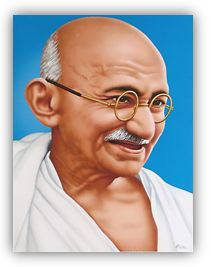                     DIEGO CARPINTERO VIEYRA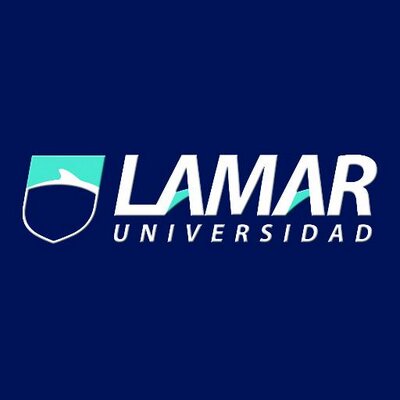 INFERENCIAS Y ARGUMENTOS La fuerza del amorOcurre  cuando se toma la definición de una palabra o tema como tal y se utiliza como base de argumento para justificar una respuestaLa ley del amor 	Todo lo que habla sobre la ley del amor tiene un argumento basado en valores porque es cuando se trata de apelar los sentimientos del receptor, con el objetivo de que cambie de parecer con respecto a un tema determinado.

I- Reflexiones sobre el amor, DIOS es amor, Dios es, Esa fuerza invencible y confianza en los hombres.Argumento basado en la autoridad, me refiero a que en este se toma como objeto la credibilidad de alguien con un poder u autoridad como apoyo de dicho argumento.Patriotismo y HumanidadContiene argumentos basados en valores; es cuando se trata de apelar los sentimientos del receptor, con el objetivo de que cambie de parecer con respecto a un tema determinado.Camino hacia diosEn este se toma el argumento como referencia informaciones de conocimiento general como prueba que sustentan el argumento en sí.El mundo es una única familiaEn este se presenta una información que resulta difícil de probar sin tener como base datos estadísticos o informaciones que lo demuestren. O sea que es un argumento basado en datos. Detener la violencia y la Destructiva ambición En este argumento se trata persuadir sobre la importancia de algo que en este caso es la violenciaEl amor mutuoEn este se toma el argumento como referencia informaciones de conocimiento general como prueba que sustentan el argumento en sí.Amor a la no violencia y a la verdad, Universalización de la ahimsa, Servicio, Soldado de la paz y TodosTratan de apelar todo los textos con los sentimientos de las personas que lo leen con el objetivo de que cambie de parecer con respecto a un tema determinado que en este caso es el amor a la no violencia, y el servicio de u n buen soldado. sobre Gandhi
En este se presentan una situación y luego se describen o argumentan los diferentes resultados que se pueden lograr. Este tipo de argumentos causa en las personas un sentimiento de incertidumbre, pues no deja claro al final cual camino es el definitivoVerdad y error y La voz de la conciencia Argumento basado en la autoridad, me refiero a que en este se toma como objeto la credibilidad de alguien con un poder u autoridad como apoyo de dicho argumento.Religión y  La satyacrahaArgumento basado en la autoridad, me refiero a que en este se toma como objeto la credibilidad de alguien con un poder u autoridad como apoyo de dicho argumento.Reflexión sobre el amor incondicionalArgumentos basados en comparaciones. Se presentan en una situación y luego se describen o argumentan los diferentes resultados que se pueden lograr, causa a las personas un sentimiento de incertidumbre, pero no deja claro cual es el camino definitivoEducación de los niños y Gandhi y sus hijosArgumentos basados en descripciones.  Por medio de este se trata de persuadir sobre la importancia de la educación de los niñosLa bondad y El esfuerzo colectivoArgumento de prejuicios. Es cuando se trata de persuadir al receptor de que cambie de parecer sobre un tema determinado teniendo antes juicios preconcebidos.Patriotismo y religión en GandhiArgumento basado en la autoridad, me refiero a que en este se toma como objeto la credibilidad de alguien con un poder u autoridad como apoyo de dicho argumento.Gandhi frente a la división políticaArgumento basado en la autoridad, me refiero a que en este se toma como objeto la credibilidad de alguien con un poder u autoridad como apoyo de dicho argumento.El roll de los mineresArgumento de prejuicios. Es cuando se trata de persuadir al receptor de que cambie de parecer sobre un tema determinado teniendo antes juicios preconcebidos.Estado violencia y Genuina democracia Argumento basado en descripciones. Que por medio de este se pretende persuadir sobre la importancia de la violencia La esperanza de paz Este argumento ocurre en el momento que se toma la definición del tema para argumentar y justificar lo antes dicho.La palabra y el silencio Tratan de apelar todo los textos con los sentimientos de las personas que lo leen con el objetivo de que cambie de parecer con respecto a un tema determinadoAdoración al creador, El buscador de la verdad, Cómo llegar a dios y dios nunca abandonaArgumento basado en la autoridad, me refiero a que en este se toma como objeto la credibilidad de alguien con un poder u autoridad como apoyo de dicho argumentoFe y verdadCuando se presenta una falla en la argumentación, ya sea por falta de pruebas o por generalizarlaResistir con amor Argumentos basados en comparaciones. Se presentan en una situación y luego se describen o argumentan los diferentes resultados que se pueden lograr, causa a las personas un sentimiento de incertidumbre, pero no deja claro cual es el camino definitivoEl compromiso En este último argumento está basado en valores intentando apelar los sentimientos del lector, con el objetivo de que cambie de parecer con el tema del amor